В соответствии с частью 5.1 статьи 36 Федерального закона от 06.10.2003 № 131-ФЗ «Об общих принципах организации местного самоуправления в Российской Федерации», пунктом 2 статьи 16 Устава Ужурского района Красноярского края, решением Ужурского районного Совета депутатов от 16.03.2017 № 18-115р «О ежегодном отчете главы района о результатах деятельности», Ужурский районный Совет депутатов РЕШИЛ:1. Признать работу главы Ужурского района за 2016 год удовлетворительной.2. Поставить перед главой Ужурского района на 2017 год следующие вопросы:- проведение текущего ремонта Ашпанской основной общеобразовательной школы;- проведение текущего ремонта спортивного зала Крутоярской средней общеобразовательной школы;- проведение текущего ремонта полов спортивного зала, учебных кабинетов средней общеобразовательной школы №2 г.Ужур;- проведение текущего ремонта вспомогательных помещений Ильинской средней общеобразовательной школы;- проведение ремонта кровель образовательных учреждений;- проведение ремонта кровли и крыльца Крутоярского СДК;- обеспечить ставками сопровождающих при организации подвоза учащихся;- оснащение образовательных учреждений мебелью, соответствующей нормам СанПин; - обеспечение населения района качественной питьевой водой;- установка в с.Малый Имыш и с.Михайловка модульных котельных.3. Решение вступает в силу в день, следующий за днем его  официального опубликования в газете «Сибирский хлебороб».Председатель Ужурского районного Совета депутатов						  С.С. Семехин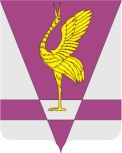 УЖУРСКИЙ РАЙОННЫЙ СОВЕТДЕПУТАТОВРЕШЕНИЕУЖУРСКИЙ РАЙОННЫЙ СОВЕТДЕПУТАТОВРЕШЕНИЕУЖУРСКИЙ РАЙОННЫЙ СОВЕТДЕПУТАТОВРЕШЕНИЕ11.05.2017г. Ужур№ 19-120рОб отчете о результатах деятельности главы Ужурского района, администрации района и иных, подведомственных ему органов местного самоуправления за 2016 годОб отчете о результатах деятельности главы Ужурского района, администрации района и иных, подведомственных ему органов местного самоуправления за 2016 годОб отчете о результатах деятельности главы Ужурского района, администрации района и иных, подведомственных ему органов местного самоуправления за 2016 год